Publicado en Madrid el 09/07/2019 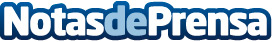 El IED Madrid acoge la exposición de moda sostenible "Dialogando en clave slow fashion""Dialogando en clave slow fashion" presenta un sector con presente y futuro: el sector de la moda sostenible. La exposición podrá visitarse hasta el 25 de julio en la sede de postgrado del IED Madrid (calle de Larra 14, Madrid). Entrada libreDatos de contacto:Fernanda Díaz690100433Nota de prensa publicada en: https://www.notasdeprensa.es/el-ied-madrid-acoge-la-exposicion-de-moda Categorias: Fotografía Moda Madrid Ecología Eventos Consumo http://www.notasdeprensa.es